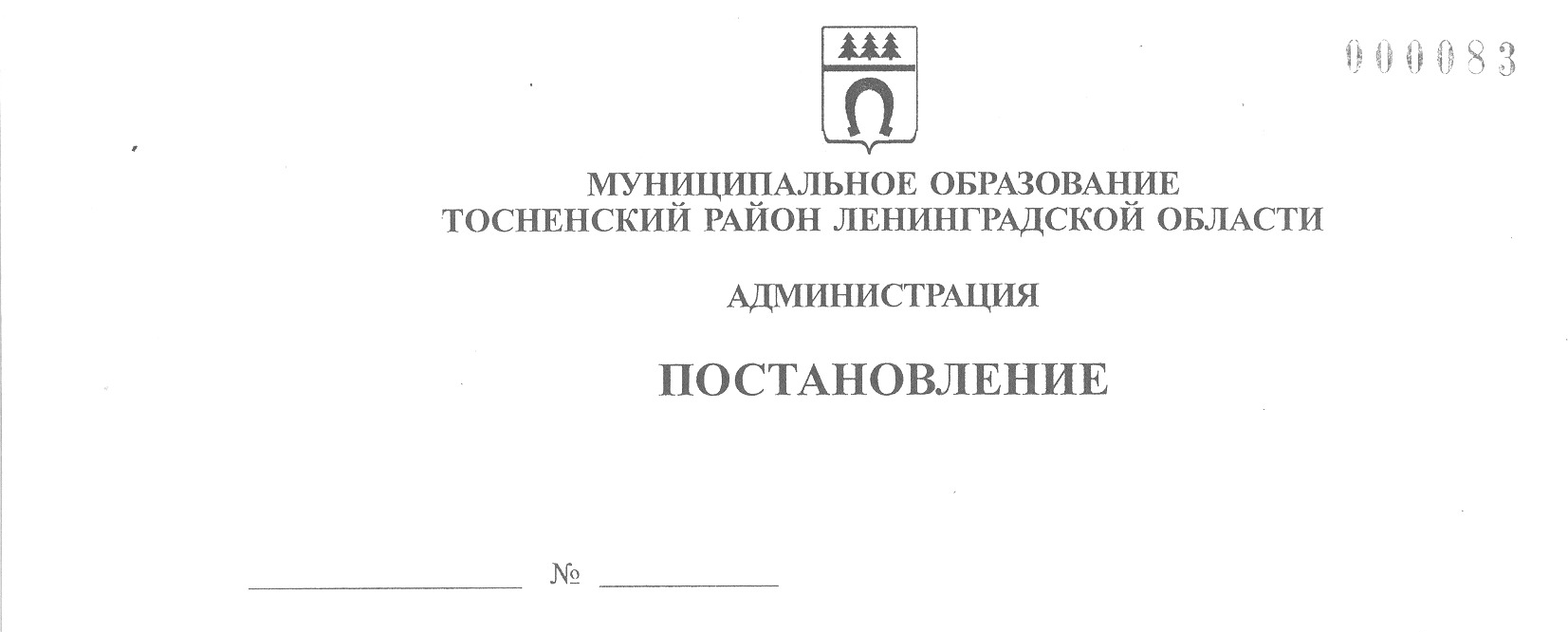 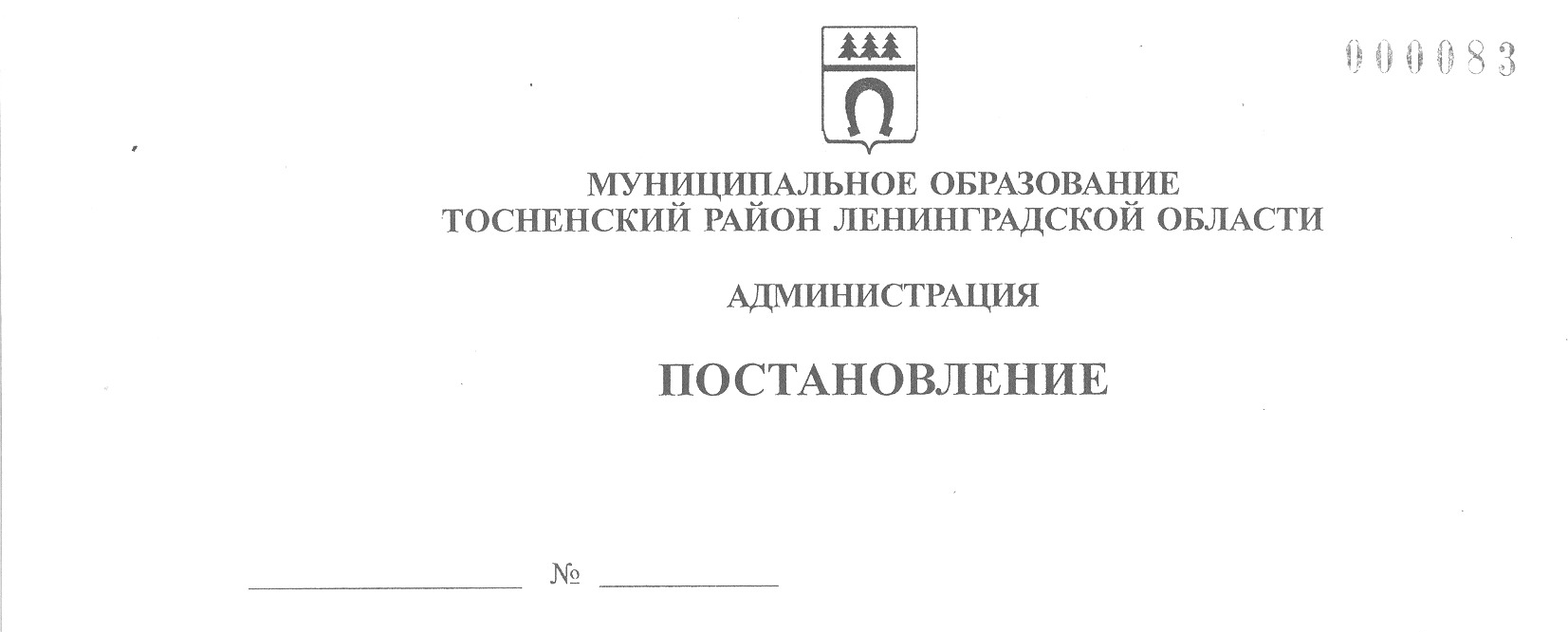 20.03.2023                            958-паО признании утратившими силу постановленийадминистрации муниципального образования Тосненский район Ленинградской областиот 12.10.2016 № 2430-па, от 21.04.2022 № 1436-паВ соответствии с частью 5 статьи 2 Федеральный закон от 20.07.2020 № 239-ФЗ «О внесении изменений в Федеральный закон «Об автомобильных дорогах и о дорожной деятельности в Российской Федерации и о внесении изменений в отдельные законодательные акты Российской Федерации» в части, касающейся весового и габаритного контроля транспортных средств», администрация муниципального образования Тосненский район Ленинградской областиПОСТАНОВЛЯЕТ:1. Признать утратившим силу постановление администрации муниципального образования Тосненский район Ленинградской области от 12.10.2016 № 2430-па «Об утверждении административного регламента по предоставлению муниципальной услуги «Выдача специального разрешения на движение транспортных средств на территории Тосненского городского поселения в случае, если маршрут (часть маршрута) тяжеловесного и (или) крупногабаритного транспортного средства проходит по автомобильным дорогам местного значения Тосненского городского поселения, при условии, что маршрут (часть маршрута) не проходит по автомобильным дорогам федерального, регионального или межмуниципального, местного значения Тосненского района, участкам таких дорог».2. Признать утратившим силу постановление администрации муниципального образования Тосненский район Ленинградской области от 21.04.2022 № 1436-па «Об утверждении административного регламента по предоставлению муниципальной услуги «Выдача специального разрешения на движение по автомобильным дорогам местного значения на территории Тосненского городского поселения Тосненского муниципального района Ленинградской области тяжеловесного транспортного средства, масса которого с грузом или без груза и(или) нагрузка на ось которого более чем на два процента превышают допустимую массу транспортного средства и (или) допустимую нагрузку на ось, и (или) крупногабаритного транспортного средства». 23. Комитету по жилищно-коммунальному хозяйству и благоустройству администрации муниципального образования Тосненский район Ленинградской области направить в пресс-службу комитета по организационной работе, местному самоуправлению, межнациональным и межконфессиональным отношениям администрации муниципального образования Тосненский район Ленинградской области настоящее постановление для опубликования и обнародования в порядке, установленном Уставом муниципального образования Тосненский муниципальный район Ленинградской области.4. Пресс-службе комитета по организационной работе, местному самоуправлению, межнациональным и межконфессиональным отношениям администрации муниципального образования Тосненский район Ленинградской области опубликовать и обнародовать настоящее постановление в порядке, установленном Уставом муниципального образования Тосненский муниципальный район Ленинградской области.5. Контроль за исполнением постановления возложить на заместителя главы администрации муниципального образования Тосненский район Ленинградской области Горленко С.А.Глава администрации						       А.Г. КлементьевВасильева Ирина Петровна, 8(81361) 332277 га